GAS Early Years Plan Template – High Count High-Rate School(s)    The following Early Years Plan template assists school divisions in implementing high-quality actions to support children to be ready to learn in the primary grades. High Count High Rate (HCHR) schools are the product of cross-referencing count-based and rate-based lists of schools at entry. In addition to having large numbers of students at Tier 2 and 3, these schools are also among the most objectively vulnerable in the sense that children arriving for kindergarten in these schools are amongst the most likely to experience difficulty with developmental tasks. The Early Years Plan template is divided into three sections: 1. Gather, Analyze and Interpret Data, 2. Create a Plan Based on Data, and 3. Evaluate Effectiveness, Respond and Adjust. When developing your plan, please refer to Responsive Teaching, Practice and Assessment in Early Learning Programs.School Division: NWSD # 203Contact(s): Mrs. Griffioen, Mr. Radford  Phone Number: (306) 236-5905		Email: ashley.griffioen@nwsd.ca, michael.radford@nwsd.ca Superintendent/Early Learning Consultant Signature__________________________________________               Date_______________________ Gather, Analyze and Interpret DataAnalysis and Summary of Current SituationAnalysis and Summary of Current SituationEYE Fall 2022 EYE data summary - comparison of school division data to HCHR school dataOur two HCHR schools account for nearly 50% (44.7%) of students in the division identified with difficulty at school entry in 2022-23; last year Lakeview accounted for approximately 30% of students in the division and Jubilee approx. 8% so a total of 38% of students in the division.  2022- Lakeview- 56.6% (43 students); 2023- 66% (35 students); currently have 4 PreK programs and FTED K2022- Jubilee- 42.9% (12 students); 2023- 62.3% (33 students); currently have 4 PreK programs and FTED KOur two HCHR schools account for nearly 50% (44.7%) of students in the division identified with difficulty at school entry in 2022-23; last year Lakeview accounted for approximately 30% of students in the division and Jubilee approx. 8% so a total of 38% of students in the division.  2022- Lakeview- 56.6% (43 students); 2023- 66% (35 students); currently have 4 PreK programs and FTED K2022- Jubilee- 42.9% (12 students); 2023- 62.3% (33 students); currently have 4 PreK programs and FTED KLongitudinal Data – How does current EYE data at HCHR school compare to previous years? Is there a longitudinal trend? 2021/22 School Year EYE-TA Data:
GAS data shows that we had a student who is Tier 2 in Cognitive Skills – a child's basic mathematics and pre-reading skills and his or her ability to solve problems.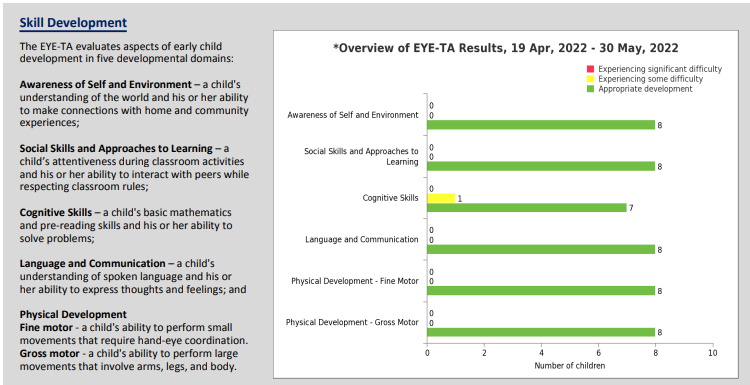 2022/23 School Year EYE-TA Data:Fall Eye-TA Data Results (Total K Students 8)Tier 1 (Green/Can Achieve Tasks): 75% (6/8)Tier 2 (Yellow/Experiencing Some Difficulty): 25% (2/8)Tier 3 (Red/Experiencing Significant Difficulty): 0% (0/8)2021/22 School Year EYE-TA Data:
GAS data shows that we had a student who is Tier 2 in Cognitive Skills – a child's basic mathematics and pre-reading skills and his or her ability to solve problems.2022/23 School Year EYE-TA Data:Fall Eye-TA Data Results (Total K Students 8)Tier 1 (Green/Can Achieve Tasks): 75% (6/8)Tier 2 (Yellow/Experiencing Some Difficulty): 25% (2/8)Tier 3 (Red/Experiencing Significant Difficulty): 0% (0/8)Additional Data- any additional relevant data and/or anecdotal information regarding the schoolOne student is an EAL studentGAS Kindergarten screens- SLP (including hearing screens)No OT screens were administered this year-change in the service delivery model Used “look Fors” for planning, assessment, reflection, and PGP’sOne student is an EAL studentGAS Kindergarten screens- SLP (including hearing screens)No OT screens were administered this year-change in the service delivery model Used “look Fors” for planning, assessment, reflection, and PGP’sData Sharing – Who has the data been shared with? Relevant feedback?GAS Early Years team meetings to analyze the data and have conversations about what the data means. Meet ongoing and frequently throughout the year to analyze data, identify needs, plan interventions, and monitor progressData shared with parentsCreate Early Years plan for the next school yearGAS Early Years team meetings to analyze the data and have conversations about what the data means. Meet ongoing and frequently throughout the year to analyze data, identify needs, plan interventions, and monitor progressData shared with parentsCreate Early Years plan for the next school yearAnalysis – root causes, relevant factors One student is an EAL studentOne student transitioned from another school part way through the yearOne student is an EAL studentOne student transitioned from another school part way through the yearAdditional Comments: Analyze data after spring assessments are completed to help develop transition plans for grade 1Analyze data after spring assessments are completed to help develop transition plans for grade 1 Create a PlanBased on DataActions in Response to Data Analysis Timeline  Division-wide Response – Actions being taken across all programs etc. Promote PreK and K programs in collaboration with other agencies; ensure the same language is being used; schools to create Welcome packages and promote Early Years;Look at intake processes and refine them as needed; communicate expectations and guidelinesExplore various PD opportunities and resources ie: language and communication, and social-emotional learning; provide in-person PD to support consistent early learning practices and opportunities to collaborate as early learning educators Mentors- pair up PreK and K teachers to act as mentors for one another; include site visitsContinue to utilize the CELF-P in all PreK and K rooms to gather age-appropriate data.  Division personnel meet with school team and outline roles and responsibilities; continue to meet monthly, or as needed. Use this time to embed PD and provide interventionsComplete referrals to outside agencies as needed; continue to collaborate with SHA and other agencies to identify and meet students’ needs and provide support.  EYE results, and other assessments, are shared with parents in November. Family engagement events- strategic and intentionalHome visits- expected to do 3 per family in PreKSome schools have students attend on Fridays to receive targeted interventionsELIS spaces have increased from 4 to 14 spots.  Continue to promote these spots and support students and schools to meet their needsEngage with Elder and/or Language KeepersBreakfast, snack and lunch programs provided as neededHave new teachers/EAs complete the Ministry PreK/K Basics workshop.  Extend invitation to others as well Continue to use Teams to share ideas and resources, and to ask questionsSpring 2023ContinuouslyAugust 2023Fall 2023 Fall 2023As neededNovember 2023MonthlyThroughout the year- Fall, January, and springContinuously ContinuouslyDailyFall 2023Ongoing Division Actions specific to the HCHR school – reallocation of staff etc.Two new principals in both of these schools, thus, provide support and guidance throughout the year and on a regular basis.Look at adding additional EA time for speech and language needs; also provide additional SLP timeLakeview provided recommendations in their plan to support them, thus, work with them and other personnel to achieve goals2023-24 school yearFall 2023Spring 2023School Response – actions being taken at the school level GAS EYE/RTI/SSST teams meet regularly to develop, implement, and refine the EY plan based on:triangulated data collected from the classroom (As/For/Of Learning)collected Eye Data,and consultation with SLP/OT/SSST/AdminAdminister learning and cognitive assessments in K if needed (SLP/OT/Ed Psych)OngoingAdditional Comments: Continue to tweak the plan as the year goes on; collaborate with Division Literacy and Math teams and Learning CoachesPromote EYE Family cards to share with familiesOngoingOngoingEvaluate Effectiveness, Respond and AdjustPlans to Evaluate Effectiveness Any Actions to Prepare for Implementation Research, Data and Analysis- What data is/will be available/gathered to determine effectiveness of actions? (EYE data, teacher/staff feedback etc.) GAS EY/RTI/SSST teams meet regularly to develop, implement, and refine the EY plan based on:triangulated data collected from the classroom (As/For/Of Learning)collected Eye Data,and consultation with SLP/OT/SSST/AdminGAS school team will submit an Early Years plan and a follow-up meeting will be scheduledSchedule time for meeting with EY team membersTransitions – What actions/supports will be needed for successful transition?GAS teachers will schedule transition meetings for all students (K), have planned interventions in place right away in Sept, continue Individual transition plans for students on IIPs, and Plan K transitions to Gr. 1 starting in MaySchedule time for meeting with EY team membersRespond and Adjust- potential plans for HCHR school for fall 2022 (PD, reallocation of resources etc.) Promote and advertise K in our communitiesGAS K areas of focus- cognitive, language and communication. GAS will utilize EYE 100 activities to strengthen domains https://app.earlyyearsevaluation.com/materials/index?view=eye100&nav=falseGAS will continue to collaborate with SLPs, OTs, psychologists, and counsellors to identify barriers and gaps to respond to needs Supporting Student Assessment in SaskatchewanGAS will continue to provide responsive instruction to meet the needs of our students NWSD Responsive Instruction Look ForsNWSD Responsive Instruction Look ForsGAS will use NWSD Effective Literacy Instruction Effective Literacy Look ForsSchedule time for meeting with EY team membersAdditional Comments: 